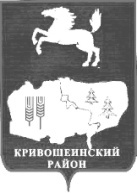 АДМИНИСТРАЦИЯ КРИВОШЕИНСКОГО РАЙОНАПОСТАНОВЛЕНИЕ 02.06.2022                                                                                                      	    	           № 395           с. КривошеиноТомской областиОб утверждении плана-графика по Дорожной карте реализации мероприятий проекта «Наполнение Единого государственного реестра недвижимости необходимыми сведениями» 	В рамках исполнения Дорожной карты реализации мероприятий проекта «Наполнение Единого государственного реестра недвижимости необходимыми сведениями» на территории Томской области на 2022 – 2024 годы ПОСТАНОВЛЯЮ:Утвердить план-график исполнения Дорожной карты реализации мероприятий проекта «Наполнение Единого государственного реестра недвижимости необходимыми сведениями» на территории Томской области на 2022 – 2024 годы согласно приложению к настоящему постановлению.Опубликовать настоящее постановление в Сборнике нормативных актов Администрации Кривошеинского района, разместить на официальном сайте муниципального образования Кривошеинский район Томской области в информационно-телекоммуникационной сети «Интернет» http://kradm.tomsk.ru.Настоящее постановление вступает в силу с даты его подписания.Контроль за исполнением настоящего постановления возложить на заместителя Главы Кривошеинского района по социально-экономическим вопросам.Глава Кривошеинского района							          А.Н. КоломинАлександр Леонидович Петроченко (8-38-251) 2-11-81ПрокуратураРосреестр Петроченко   Сельские поселения - 7План-график исполнения Дорожной карты реализации мероприятий проекта «Наполнение Единого государственного реестра недвижимости необходимыми сведениями» на территории Томской области на 2022 – 2024 годыПриложениеУТВЕРЖДЕН постановлением Администрации Кривошеинского района от                                                02.06.2022  № 395        Наименование мероприятия Дорожной картыОжидаемый результатЦелевой показатель, срок достижения (поэтапно)Ответственный исполнитель/соисполнительОтветственный исполнитель/соисполнительI. Организационные и контрольные мероприятия по реализации проекта «Наполнение Единого государственного реестра недвижимости (ЕГРН) необходимыми сведениями» (далее – Проект)I. Организационные и контрольные мероприятия по реализации проекта «Наполнение Единого государственного реестра недвижимости (ЕГРН) необходимыми сведениями» (далее – Проект)I. Организационные и контрольные мероприятия по реализации проекта «Наполнение Единого государственного реестра недвижимости (ЕГРН) необходимыми сведениями» (далее – Проект)I. Организационные и контрольные мероприятия по реализации проекта «Наполнение Единого государственного реестра недвижимости (ЕГРН) необходимыми сведениями» (далее – Проект)I. Организационные и контрольные мероприятия по реализации проекта «Наполнение Единого государственного реестра недвижимости (ЕГРН) необходимыми сведениями» (далее – Проект)I. Организационные и контрольные мероприятия по реализации проекта «Наполнение Единого государственного реестра недвижимости (ЕГРН) необходимыми сведениями» (далее – Проект)1.Разработка и утверждение плана-графика в муниципальном образовании Кривошеинский район Томской области с указанием плановых значений выполнения работ по всем направлениям реализации проекта «Наполнение ЕГРН необходимыми сведениями», с учетом полномочий органов местного самоуправленияПлан-график разработан и утвержденДо 01.04.2022Администрация Кривошеинского районаАдминистрация Кривошеинского районаПодпроект 2. Внесение в ЕГРН сведений об административных границах и границах территориальных зон и иные мероприятия по наполнению реестра сведениями о границахПодпроект 2. Внесение в ЕГРН сведений об административных границах и границах территориальных зон и иные мероприятия по наполнению реестра сведениями о границахПодпроект 2. Внесение в ЕГРН сведений об административных границах и границах территориальных зон и иные мероприятия по наполнению реестра сведениями о границахПодпроект 2. Внесение в ЕГРН сведений об административных границах и границах территориальных зон и иные мероприятия по наполнению реестра сведениями о границахПодпроект 2. Внесение в ЕГРН сведений об административных границах и границах территориальных зон и иные мероприятия по наполнению реестра сведениями о границахПодпроект 2. Внесение в ЕГРН сведений об административных границах и границах территориальных зон и иные мероприятия по наполнению реестра сведениями о границахВнесение в ЕГРН сведений об административных границах и границах территориальных зонВнесение в ЕГРН сведений об административных границах и границах территориальных зонВнесение в ЕГРН сведений об административных границах и границах территориальных зонВнесение в ЕГРН сведений об административных границах и границах территориальных зонВнесение в ЕГРН сведений об административных границах и границах территориальных зонВнесение в ЕГРН сведений об административных границах и границах территориальных зон2.Подготовка плана-графика внесения в ЕГРН сведений о границах между муниципальных образований, населенных пунктов и границах территориальных зон на 2022 год в рамках мониторинга исполнения показателей целевой модели «Подготовка документов и осуществление государственного кадастрового учета и (или) государственной регистрации права собственности на объекты недвижимого имущества», утвержденной распоряжением Правительства Российской Федерации от 31.01.2017 № 147-рПланы-графики внесения сведений об административных границах и границах территориальных зон в разрезе муниципальных образований сельских поселений утвержденыДо 15.04.2022Администрация Кривошеинского районаАдминистрации сельских поселений Кривошеинского районаАдминистрация Кривошеинского районаАдминистрации сельских поселений Кривошеинского района3.Мониторинг внесения сведений в ЕГРН о местоположении границ административно-территориальных образований и границ территориальных зонНаправление отчета по результатам мониторинга о внесении в ЕГРН сведений в отношении административно-территориальных образований и границ территориальных зон в Росреестр в соответствии с утвержденными Росреестром сроками представления отчетностиЕжеквартальноАдминистрация Кривошеинского районаАдминистрация Кривошеинского районаВнесение в ЕГРН сведений о границах объектов реестра границ и иных сведенийВнесение в ЕГРН сведений о границах объектов реестра границ и иных сведенийВнесение в ЕГРН сведений о границах объектов реестра границ и иных сведенийВнесение в ЕГРН сведений о границах объектов реестра границ и иных сведенийВнесение в ЕГРН сведений о границах объектов реестра границ и иных сведенийВнесение в ЕГРН сведений о границах объектов реестра границ и иных сведений 4.Мониторинг внесения сведений в ЕГРН:а) об объектах культурного наследия  местного значения;б) о границах территорий объектов культурного наследия местного значения;в) о границах зон затопления и подтопления;г) об утверждении приказов Департамента природных ресурсов и охраны окружающей среды Томской области решения об установлении, изменении и прекращении существования зоны санитарной охраны источников питьевого и хозяйственного-бытового водоснабжения при наличии санитарно-эпидемиологического заключения о соответствии границ таких зон и ограничений использования земельных участков в границах таких зон санитарным правиламНаправление отчета по результатам мониторинга о внесении в ЕГРН сведений в отношении объектов культурного наследия, территорий объектов культурного наследия, особо охраняемых природных территорий, границ лесничества и границ зон затопления и подтопления в Росреестр в соответствии с утвержденными Росреестром сроками представления отчетностиЕжеквартальноАдминистрация Кривошеинского районаАдминистрации сельских поселений Кривошеинского районаАдминистрация Кривошеинского районаАдминистрации сельских поселений Кривошеинского районаПодпроект 4. Выполнение комплексных кадастровых работПодпроект 4. Выполнение комплексных кадастровых работПодпроект 4. Выполнение комплексных кадастровых работПодпроект 4. Выполнение комплексных кадастровых работПодпроект 4. Выполнение комплексных кадастровых работПодпроект 4. Выполнение комплексных кадастровых работ5.Проработка вопроса финансирования и выполнения комплексных кадастровых работ (далее – ККР) за счет средств регионального и муниципального бюджетов в 2022-2024 годахЗапланированы комплексные кадастровые работыИсполненоАдминистрация Кривошеинского районаАдминистрация Кривошеинского района6.Подготовка предложений по выбору кадастровых кварталов для проведения ККР в 2022 году и представление информации в Администрацию Томской областиПеречень кадастровых кварталов и заявка подготовленыИсполненоАдминистрация Кривошеинского районаАдминистрация Кривошеинского района7.Информирование представителей лиц, которые в соответствии с Федеральным законом от 24.07.2007 « 221-ФЗ «О кадастровой деятельности» вправе выступать заказчиками ККР, финансируемых за счет внебюджетных средств, об эффективности и экономической целесообразности проведения ККР в отношении соответствующих территорийСведения о возможности выполнения ККР за счет внебюджетных средств доведеныНа постоянной основеАдминистрация Кривошеинского районаАдминистрация Кривошеинского района8.Организация совместно с органами исполнительной власти Томской области анализа наличия правообладателей по объектам недвижимости в кадастровых кварталах, в которых проведены ККР в 2021 году, и организация работ по выявлению правообладателей объектов недвижимостиВсе объекты недвижимости по кадастровым кварталам, по которым будут выполнены ККР в 2022 году, имеют правообладателей в ЕГРНДо 30.12.2022Администрация Кривошеинского районаАдминистрации сельских поселений Кривошеинского районаАдминистрация Кривошеинского районаАдминистрации сельских поселений Кривошеинского районаРеализуется на территории субъектов Российской федерации, осуществляющих комплексные кадастровые работы с участием средств федерального бюджетаРеализуется на территории субъектов Российской федерации, осуществляющих комплексные кадастровые работы с участием средств федерального бюджетаРеализуется на территории субъектов Российской федерации, осуществляющих комплексные кадастровые работы с участием средств федерального бюджетаРеализуется на территории субъектов Российской федерации, осуществляющих комплексные кадастровые работы с участием средств федерального бюджетаРеализуется на территории субъектов Российской федерации, осуществляющих комплексные кадастровые работы с участием средств федерального бюджетаРеализуется на территории субъектов Российской федерации, осуществляющих комплексные кадастровые работы с участием средств федерального бюджета 9. Мониторинг организации и выполнения ККР в муниципальном образовании Кривошеинский район Томской областиПостоянный мониторинг осуществляетсяНа постоянной основеАдминистрация Кривошеинского районаАдминистрация Кривошеинского района10.Заключение соглашений о предоставлении субсидии на проведение ККР между органами исполнительной власти Томской области и муниципальным образованием Кривошеинский район Томской областиЗаключено соглашениеДо 01.07.2022Администрация Кривошеинского районаАдминистрация Кривошеинского района11.Утверждение в соответствии с подпунктом 4 пункта 2 распоряжения Росреестра от 28.12.2021 № Р/0384 плана мероприятий («дорожной карты») по выполнению ККР в 2022 годуИнформация представлена в РосреестрДо 30.12.2022Администрация Кривошеинского районаАдминистрация Кривошеинского района12.Направление копии распорядительного акта с приложением копии плана мероприятий и состава рабочей группыКопия распорядительного акта  направлена в РосреестрДо 01.07.2022Администрация Кривошеинского районаАдминистрация Кривошеинского района13.Объявление конкурса на проведение ККРОбъявлен конкурсДо 01.07.2022Администрация Кривошеинского районаАдминистрация Кривошеинского района14.Заключение контрактов на выполнение ККРЗаключен контрактДо 01.08.2022Администрация Кривошеинского районаАдминистрация Кривошеинского района15.Разработка проектов карт-планов территории (КПТР)Подготовка проектов КПТР До 09.08.2022Администрация Кривошеинского районаАдминистрация Кривошеинского района16.Согласование местоположения границ земельных участков путем проведения заседаний согласительной комиссииПроекты КПТР согласованыДо 24.09.2022Администрация Кривошеинского районаАдминистрация Кривошеинского района17.Утверждение заказчиком ККР КПТР, представление КПТР в орган регистрации правКПТР направлены в Росреестр для внесения сведений в ЕГРНДо 02.10.2022Администрация Кривошеинского районаАдминистрация Кривошеинского района18.Внесение сведений, содержащихся в КПТР, в ЕГРНКПТР рассмотрены, сведения внесены в ЕГРНДо 15.11.2022Администрация Кривошеинского районаАдминистрация Кривошеинского района19.Организация мероприятий по выявлению правообладателей объектов недвижимости или проведению надзорных мероприятий в отношении самовольно занятых земельных участков по кадастровым кварталам, где проводятся ККР в 2022 годуВсе объекты недвижимости по кадастровым кварталам, по которым выполняются ККР в 2022 году, имеют правообладателей в ЕГРННа постоянной основеАдминистрация Кривошеинского районаАдминистрации сельских поселений Кривошеинского районаАдминистрация Кривошеинского районаАдминистрации сельских поселений Кривошеинского районаВнедрение технологии получения измерений при использовании беспилотных воздушных судов (БВС), при осуществлении функций РосреестраВнедрение технологии получения измерений при использовании беспилотных воздушных судов (БВС), при осуществлении функций РосреестраВнедрение технологии получения измерений при использовании беспилотных воздушных судов (БВС), при осуществлении функций РосреестраВнедрение технологии получения измерений при использовании беспилотных воздушных судов (БВС), при осуществлении функций РосреестраВнедрение технологии получения измерений при использовании беспилотных воздушных судов (БВС), при осуществлении функций РосреестраВнедрение технологии получения измерений при использовании беспилотных воздушных судов (БВС), при осуществлении функций Росреестра20.Определение территорий (кадастровых кварталов), на которых планируется применение беспилотных воздушных судов Управления Росреестра но Томской области (при наличии комплектов ВВС) с целью проведения мероприятий в рамках федерального государственного земельного контроля (надзора) и исправления реестровых ошибокПеречень объектов с указанием об использовании ВВС подготовленНа постоянной основеНа постоянной основеАдминистрация Кривошеинского районаАдминистрации сельских поселений Кривошеинского районаПодпроект 7. Внесение сведений в ЕГРН об отсутствующих правообладателях объектов недвижимостиПодпроект 7. Внесение сведений в ЕГРН об отсутствующих правообладателях объектов недвижимостиПодпроект 7. Внесение сведений в ЕГРН об отсутствующих правообладателях объектов недвижимостиПодпроект 7. Внесение сведений в ЕГРН об отсутствующих правообладателях объектов недвижимостиПодпроект 7. Внесение сведений в ЕГРН об отсутствующих правообладателях объектов недвижимостиПодпроект 7. Внесение сведений в ЕГРН об отсутствующих правообладателях объектов недвижимости21.Организация работы по выявлению правообладателей ранее учтенных объектов недвижимости в соответствии с Федеральным законом от 30.12.2020 № 518-ФЗ (по отдельному плану)Количество решений о выявлении правообладателей ранее учтенных объектов недвижимости соответствует или превышает установленный объем для муниципального образования Кривошеинский район Томской областиНа постоянной основеНа постоянной основеАдминистрация Кривошеинского районаАдминистрации сельских поселений Кривошеинского районаВыявление правообладателей ранее учтенных объектов недвижимости в ЕГРН и объектов недвижимости, не учтенных в ЕГРНВыявление правообладателей ранее учтенных объектов недвижимости в ЕГРН и объектов недвижимости, не учтенных в ЕГРНВыявление правообладателей ранее учтенных объектов недвижимости в ЕГРН и объектов недвижимости, не учтенных в ЕГРНВыявление правообладателей ранее учтенных объектов недвижимости в ЕГРН и объектов недвижимости, не учтенных в ЕГРНВыявление правообладателей ранее учтенных объектов недвижимости в ЕГРН и объектов недвижимости, не учтенных в ЕГРНВыявление правообладателей ранее учтенных объектов недвижимости в ЕГРН и объектов недвижимости, не учтенных в ЕГРН22.Рассмотрение возможности включения выявленных в ходе проведения мероприятий по установлению правообладателей объектов недвижимости свободных земельных участков в перечень земель, подлежащих вовлечению в оборот под жилищное строительство (формирование банка данных о земле)Сформирован перечень свободных земель и размещен в сервисе «Земля для стройки»На постоянной основеНа постоянной основеАдминистрация Кривошеинского районаРегистрация прав на региональную и муниципальную собственностьРегистрация прав на региональную и муниципальную собственностьРегистрация прав на региональную и муниципальную собственностьРегистрация прав на региональную и муниципальную собственностьРегистрация прав на региональную и муниципальную собственностьРегистрация прав на региональную и муниципальную собственность23.Организация совместной с Росреестром работы по выявлению объектов недвижимости, относящихся к муниципальной собственности, права на которые не зарегистрированы в ЕГРН. Проведение мероприятий по государственной регистрации прав на такие объекты и актуализации данных о них в ЕГРН и соответствующих реестрах Осуществлена государственная регистрация права собственности муниципальных образований на территории Кривошеинского района, сведения об объектах недвижимости актуализированыДо 01.11.2022До 01.11.2022Администрация Кривошеинского районаАдминистрации сельских поселенийКривошеинского районаПодпроект 8. Внесение в ЕГРН сведений об отсутствующих характеристиках объектов недвижимости, включая сведения о кадастровой стоимостиПодпроект 8. Внесение в ЕГРН сведений об отсутствующих характеристиках объектов недвижимости, включая сведения о кадастровой стоимостиПодпроект 8. Внесение в ЕГРН сведений об отсутствующих характеристиках объектов недвижимости, включая сведения о кадастровой стоимостиПодпроект 8. Внесение в ЕГРН сведений об отсутствующих характеристиках объектов недвижимости, включая сведения о кадастровой стоимостиПодпроект 8. Внесение в ЕГРН сведений об отсутствующих характеристиках объектов недвижимости, включая сведения о кадастровой стоимостиПодпроект 8. Внесение в ЕГРН сведений об отсутствующих характеристиках объектов недвижимости, включая сведения о кадастровой стоимости24.Реализация мероприятий совместно с Росреестром, направленных на внесение в ЕГРН сведений о категории земель, виде разрешенного использования (для земельных участков) и назначении (для объектов капитального строительства). Подготовка отчета о выполненных работахМероприятия реализованы.Внесены сведения в ЕГРН об отсутствующих характеристиках объектов недвижимости.Направлен отчет о внесении сведений в ЕГРН в РосреестрПостоянно.Доля объектов недвижимости от общего числа учтенных: без категории - не более 0,1 %; без вида разрешенного использования - не более 0,1 %; без назначения - не более 0,1 %ЕжеквартальноПостоянно.Доля объектов недвижимости от общего числа учтенных: без категории - не более 0,1 %; без вида разрешенного использования - не более 0,1 %; без назначения - не более 0,1 %ЕжеквартальноАдминистрация Кривошеинского районаПодпроект 9. Верификация сведений в ЕГРН и лесная амнистияПодпроект 9. Верификация сведений в ЕГРН и лесная амнистияПодпроект 9. Верификация сведений в ЕГРН и лесная амнистияПодпроект 9. Верификация сведений в ЕГРН и лесная амнистияПодпроект 9. Верификация сведений в ЕГРН и лесная амнистияПодпроект 9. Верификация сведений в ЕГРН и лесная амнистия25.Организация и проведение работы по внесению в ЕГРН сведений о признании объектов недвижимости непригодными для проживания, аварийными и подлежащими сносу или реконструкции по представляемой информации органами государственной власти и органами местного самоуправленияСведения о признании объектов недвижимости непригодными для проживания, аварийными и подлежащими сносу или реконструкции, направленные органами государственной власти, органами местного самоуправления, внесены в ЕГРНДо 01.08.2022До 01.08.2022Администрации сельских поселений Кривошеинского района